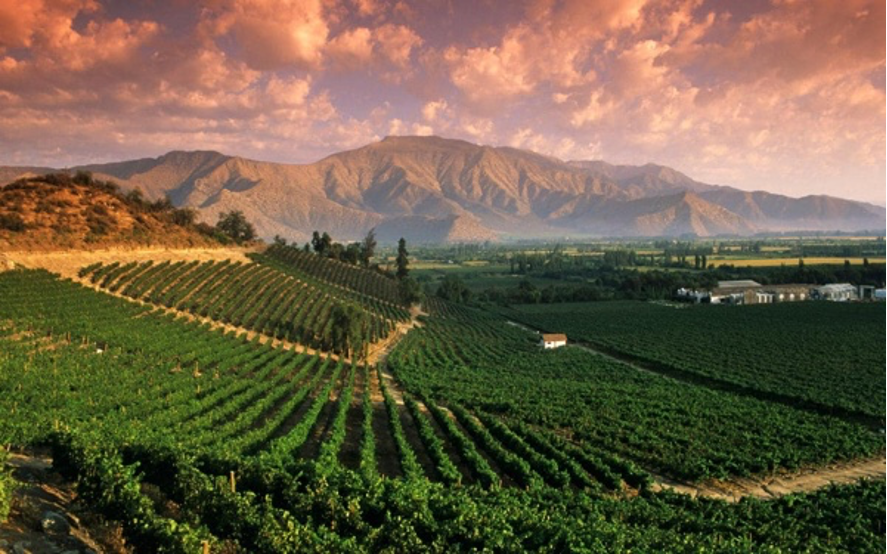 Nuevas experienciasExperiencia Santiago total5 DÍAS / 4 NOCHES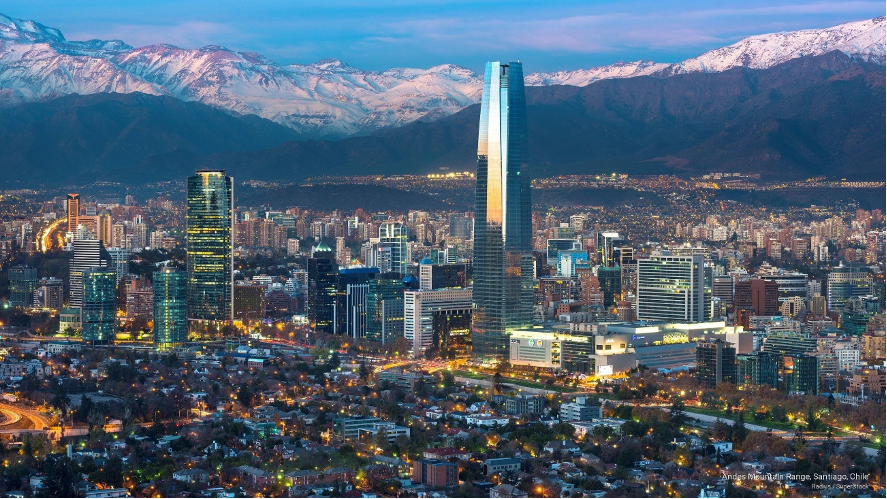 Incluye:
-Traslados aeropuerto /hotel y VV (servicio privado)
-04 noches con desayunos
-Media día City Tour panorámico (semi privado)
-Media día ( Noche) experiencia Winebar (semi privado) (1)
-Dia completo Valparaíso y Viña con almuerzo (semi privado)
-Medio día Viñedos del Maipo , Viña Santa Rita (semi privado)**Excursión Viña Santa Rita incluye entrada Museo Andino + Degustación 3 Vinos Reserva
** 01 Botella de vino por habitación(1) Alrededor de las 17:30 hrs, nos dirigiremos a la comuna de Vitacura y llegaremos hasta Vinolia, donde tomaremos un tour virtual en su sala de cine única en Latinoamérica, sobrevolando los viñedos y campos con un realismo excepcional para luego adentrarnos en los detalles de los valles de Casablanca o Colchagua. Disfrutaremos de una cata con cinco vinos categoría superior dirigida en pantalla en forma virtual por el enólogo de cada viña, contando luego con tiempo libre para comprar alguno de los vinos de excelente calidad o accesorios para el arte del vino, artesanías propias de Chile o libros especializados.Más tarde disfrutaremos de una cena de 3 tiempos en el restaurante Vinolia, degustando los mejores vinos de Chile. Un viaje increíble donde la gastronomía y vinos del valle central de Chile, logran un maridaje perfecto. Finalmente, retornaremos al hotel.      Experiencia Puerto Varas5 DÍAS / 4 NOCHES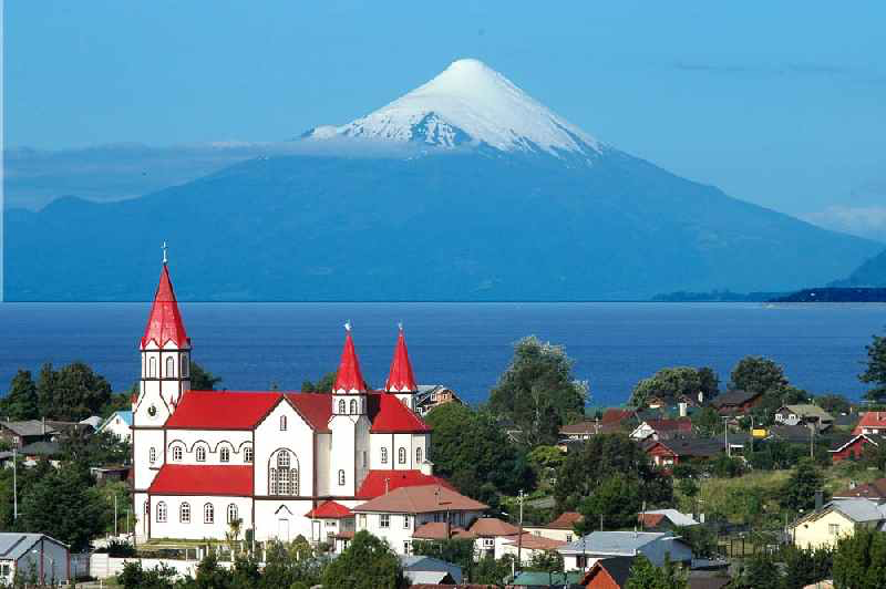 Incluyen:-Traslados aeropuerto P Montt a hotel en Puerto Varas y VV (semiprivado)
-04 noches con desayunos
-Medio día excursión Lago Llanquihue y Frutillar
-Medio día excursión volcán Osorno
-DÍa completo excursión Castro, Dalcahue y Ancud (Isla de Chiloe)
-Día completo excursión Lago de todos los Santos y Villa Peulla (almuerzo incluido)Notas
-Precios por pasajero
-Precios sujetos a cambios y cupos en tipos de habitación
-Precios en USD pago vía BCP
-Pagos con TC aplica recargo del 5%, pago seguro mediante LINK
-Aceptamos todas las tarjetas de créditoHOTELUSDDBLTRPPullman Santiago el BosqueSup al 28 Febrero610649Sup 01 Marzo al 30 Set649649NH Collection SantiagoSup al 28 Febrero638638Sup 01 Marzo al 30 Set710---HotelesUSDDBLTRPCabañas del LagoStd al 31 Marzo720---Std Abril622---Cumbres de Puerto Varas Std al 31 Marzo786744Std Abril738---